16.04.2021r. piątekTemat: U fryzjera. Film edukacyjny.Dzień dobry!Dzisiaj na zajęciach z przysposobienia do pracy kontynuujemy wczorajszy temat o fryzjerze. Kliknijcie w poniższy link i obejrzyjcie sobie film.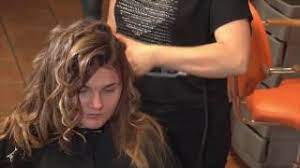 https://www.youtube.com/watch?v=f282RjYQwDE  Film prezentujący zawód fryzjerNa zakończenie karta pracy: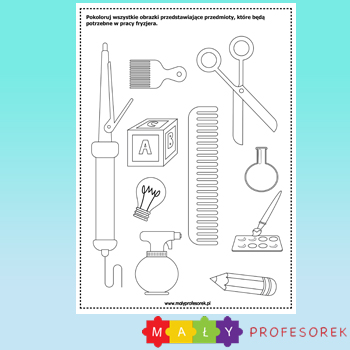 Dziękuję i pozdrawiam! 	